АВТОНОМНОЕ УЧРЕЖДЕНИЕ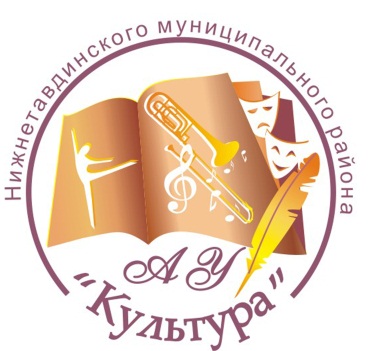 «КУЛЬТУРА» НИЖНЕТАВДИНСКОГО МУНИЦИПАЛЬНОГО РАЙОНАПОЛОЖЕНИЕо районном фестивале - конкурсе детского и юношеского вокального творчества«ЛЕЙСЯ, ПЕСНЯ!»НИЖНЯЯ ТАВДА2017 г.ОБЩИЕ ПОЛОЖЕНИЯ1.1.	Настоящее Положение регламентирует порядок проведения районного фестиваля-конкурса детского и юношеского вокального творчества «Лейся, песня!» (далее Фестиваль).1.2.	Конкурсная программа Фестиваля реализуется в очной форме, проводится на условиях гласности и открытости, что обеспечивает равные возможности участия в различных возрастных группах.II. УЧРЕДИТЕЛИ И ОРГАНИЗАТОРЫ ФЕСТИВАЛЯ Управление образования Нижнетавдинского муниципального района.Автономное учреждение «Культура» Нижнетавдинского муниципального района.Подготовку и проведение Фестиваля осуществляет Организационный комитет (далее – Оргкомитет). 2.3.	В компетенцию Оргкомитета входит: -	разработка Положения о проведении Фестиваля;- 	распространение информации о Фестивале в средствах массовой информации;-	осуществление сбора, регистрации заявок участников;- 	решение текущих вопросов, возникающих при организации и проведении Фестиваля.III. ЦЕЛИ И ЗАДАЧИ ФЕСТИВАЛЯОсновная цель фестиваля: Объединить талантливых исполнителей, дать возможность проявить себя в области вокального искусства через творческое самовыражение.Задачи:3.1.     Пропаганда отечественной вокальной культуры, сохранение и приумножение ее ценностей; 3.2.     Содействие росту творческих способностей и гармоничному становлению личности;3.3.	Воспитание культуры досуга, интереса и уважения к вокальному искусству; 3.4.	Реализация творческого потенциала участников вокальных коллективов; 3.5.	Создания яркой, эмоциональной атмосферы праздника.IV. УЧАСТНИКИ ФЕСТИВАЛЯ 4.1.	В фестивале-конкурсе принимают участие: детские и юношеские коллективы, работающие на базе учреждений культуры, учреждений дополнительного образования детей и общеобразовательных школ. 4.2.	Фестиваль-конкурс предусматривает   участие   исполнителей и коллективов следующих возрастных категорий:Первая возрастная категория от 5 до 7 летВторая возрастная категория от 8 до 10 летТретья возрастная категория от 11 до 13 летЧетвёртая возрастная категория от 14 до 17 лет.V. СРОКИ И УСЛОВИЯ ПРОВЕДЕНИЯ ФЕСТИВАЛЯ5.1.  Дата проведения: 11 ноября 2017 года 10.00 часовМесто проведения: Центр культуры и досуга с. Нижняя Тавда ул. Мира, 105.2.	Каждый участник фестиваля представляет программу выступления, состоящую из двух произведений разного характера. 5.3.	Критерии оценки произведений:	Техника исполнения, музыкальность, эмоциональность, выразительность и т. д;Репертуар, который должен быть качественным и соответствовать возрасту исполнителя;Чистота интонирования, культура звука, понимание стиля;Уровень ансамблевой подготовки коллектива (для ансамблей);Художественная трактовка музыкального произведения, артистичность, сценический костюм, культура сцены;Соблюдение требований по положению фестиваля – конкурса, общее впечатление.VI. ПОРЯДОК ПРОВЕДЕНИЯ ФЕСТИВАЛЯ 6.1.	Фестиваль-конкурс проводится в следующих номинациях:Солист; Дуэт; Трио; Квартет; Ансамбль (эстрадный, академический, народный до 6 человек, фольклорный до 7 человек); 6.2. 	Для участия в конкурсе подается заявка руководителем коллектива или солиста в Нижнетавдинский Центр культуры и досуга в электронном виде или на флеш - накопителе в отдел культурно-досуговых технологий до 1 ноября   2017 года по форме (Приложение №1)6.3.	Заявка должна быть заполнена печатными буквами и, содержать точную информацию. Данные о количестве участников, содержащиеся в Заявке, трактуются как окончательные.VII. ТЕХНИЧЕСКИЕ УСЛОВИЯ ФЕСТИВАЛЯ 7.1.	Допускается исполнение только под фонограмму «минус один», a’capella, или с живым аккомпанементом;7.2.	Разрешается использование фонограмм с записанными БЭК - вокальными партиями только в кульминации произведения; 7.3.	Запись фонограмм должна быть в формате MP3 с идеальным качеством звука, на флеш – накопителе в отдельной папке. Каждая запись должна содержать информацию: название ансамбля или фамилия исполнителя, название трека. Обязательно иметь дубликат записи.VIII. ЖЮРИ ФЕСТИВАЛЯ8.1.	Жюри Фестиваля - конкурса определяется Оргкомитетом из числа специалистов в области культуры, образования (количественный состав 5 человек).8.2.	В компетенцию жюри входит: -          определять победителей фестиваля - конкурса путем подсчета баллов и награждать Дипломами и грамотами фестиваля;-	оставлять за собой право по согласованию с Оргкомитетом учреждать специальные призы участникам Фестиваля. 8.3.	Решение жюри оформляется протоколом. Решение жюри окончательное и пересмотру не подлежит. IX. ОРГАНИЗАЦИОННЫЕ ТРЕБОВАНИЯ9.1.	Творческие коллективы и гости фестиваля-конкурса должны иметь соответствующее количество сопровождающих лиц, гарантирующих безопасность участников;9.2.	Руководители коллективов или солистов несут ответственность за жизнь и здоровье детей;9.3.	Вопросы, не освещенные настоящим регламентом, решаются организаторами.X. ФИНАНСИРОВАНИЕ ФЕСТИВАЛЯ10.1.	Расходы по доставке и питанию участников с территории района несет Управление образования Нижнетавдинского муниципального района;10.2. 	Расходы по награждению победителей берёт на себя АУ «Культура», согласно сметы расходов.XI. ПОДВЕДЕНИЕ ИТОГОВ И НАГРАЖДЕНИЕ ПОБЕДИТЕЛЕЙ11.1.	Победители районного фестиваля – конкурса в каждой номинации награждаются Дипломами фестиваля за 1,2,3 место. Лауреат Фестиваля получает Диплом и ценный подарок. 11.2.	Информационная поддержка фестиваля осуществляется СМИ: АНО ИИЦ «Светлый путь» и радио «Тавда – вести», а так же информацию о Фестивале можно получить на сайте www.культура-нт.рфЗаявки на участие в фестивале принимаются по адресу: с. Нижняя Тавда, ул. Мира,10. Автономное учреждение «Культура» Нижнетавдинского муниципального района, факс: 2-33-46; тел. 2-31 -49 ОКДТэлектронный адрес: okdt.tavda@ mail.ru;  Форма заявки: (Приложение №1)ПРИЛОЖЕНИЕ № 1ЗАЯВКА на участие в районном фестивале-конкурсе детского и юношеского вокального творчества «ЛЕЙСЯ, ПЕСНЯ!» ДЛЯ АНСАМБЛЕЙ (название)__________________________________________________________________ДЛЯ СОЛИСТОВ, ДУЭТОВ, ТРИО, КВАРТЕТОВ:Фамилия, имя конкурсанта(для ансамблей полностью указывается название ансамбля, а также фамилии и имена всех участников ансамбля)_________________________________________________________________________________________________________________________________________________________________________________________________________________________________________________________________________________________________________________________________________________________________________________________________Число, месяц, год рождения (только для солистов-вокалистов и участников вокальных ансамблей)____________________________________________________________________________________________________________________________________________________________________________________________________________________________________________________________________________________________________________________Наименование учреждения, направляющего на конкурс, телефон_____________________________________________________________________________Фамилия, имя, отчество руководителя учреждения, контактный телефон_____________________________________________________________________________Конкурсная программа (с обязательным указанием хронометража исполняемых произведений)_________________________________________________________________________________________________________________________________________________________РуководительСОСТАВ ОРГКОМИТЕТАРайонного фестиваля – конкурса детского и юношеского вокального творчества «ЛЕЙСЯ, ПЕСНЯ!»ПРИЛОЖЕНИЕ № 2 АНКЕТА участника базы данных талантливых детей и молодежи в Тюменской областиДата заполнения                                                                            Представляется учреждением: «___»_____________г.                                                    ______________________                                               Направление достижения ___________________________________________________________________ (художественное, техническое, физкультурно-спортивное, естественно-научное, гуманитарное, социальное) Вид деятельности (достижение)______________________________________                                                                                       (например, баскетбол; хоровое пение, изобретательство, вокал, хореография и т.д.) Личные сведения 1. Фамилия, имя, отчество __________________________________________ 2. Пол ___________________________________________________________ 3. Творческий псевдоним (ник), если есть _____________________________ 4. Дата рождения /______/_____________/_______/                                                                                                      число                месяц           год5. Адрес регистрации ______________________________________________ 6. Адрес места жительства _________________________________________                                                               (если не совпадает с адресом регистрации) 7. Контакты: тел. дом. ______________ тел. сот.________________________ электронная почта ______________________________________________ 8. Уровень образования ____________________________________________                                                                                           (основное общее (9 кл.), среднее общее (11 кл.), СПО, ВПО) 9. Место учебы (полное название) ____________________________________ 10. Форма обучения _________________________________________________                                                                                                (очная, заочная, дистанционная)  год выпуска _____________________________________________________                                                         11. Класс, курс _____________________________________________________ 12. Специальность /направление подготовки ____________________________ 13.  Квалификация __________________________________________________ 14. Дополнительное обучение (наименование учреждения дополнительного образования сферы молодежной политики, спорта, культуры или досугового учреждения; название секции, кружка) ______________________________ 15. Место работы (полное название) ___________________________________16. Вид экономической деятельности организации      □ сельское, лесное хозяйство, охота □ рыболовство, рыбоводство □ добыча полезных ископаемых  □ обрабатывающие производства □ производство эл./энергии, газа, воды  □ строительство □ оптовая и розничная торговля,  ремонт а/т средств, бытовых изделий □ финансовая деятельность (страхование) □ операции с недвижимым имуществом, аренда и предоставление услуг (в т.ч. IТ, бухучет, аудит, право, PR, маркетинг, реклама, кадры, дизайн)   □ государственное управление, обеспечение военной безопасности, обязательное социальное страхование □ здравоохранение и предоставление социальных услуг  □ предоставление прочих коммунальных, социальных и персональных услуг (в т.ч. отдых, развлечения, спорт, химчистка, парикмахерские)  □ деятельность домашних хозяйств □ транспорт и связь (в т.ч. турагентства)  □ гостиницы и рестораны □ образование  □ деятельность экстерриториальных организаций         17. Должность _____________________________________________________ 18. Достижение ____________________________________________________ (название мероприятия, уровень мероприятия, победитель/участник,                                                                                      место, индивидуальное/в составе команды, коллектива) 19. Документ, подтверждающий достижение ____________________________                                                                                                                                     (наименование, номер, дата выдачи) 20. Поощрение/поддержка  __________________________________________                                                                                                                               (наименование, размер, дата получения) 21. Фамилия, имя, отчество педагога/ тренера, подготовившего ребенка/молодого человека к участию в конкурсном мероприятии, по итогам которого он включается в Региональную базу данных, ____________________________                                                                                                               22.  Контактный телефон педагога _____________________________________    Руководитель организации     ____________ ____________________________                                                                                                                                          (подпись)                                             (Ф.И.О.) М.П.        Исполнитель                             ____________ _____________________________                     тел.                                          (подпись)                                        (Ф.И.О.)     К анкете участника базы данных талантливых детей и молодежи прилагается его согласие (согласие его законного представителя) на обработку персональных данных.     См. ниже приложение № 3         ПРИЛОЖЕНИЕ № 3 Заполняется родителем (законным представителем) несовершеннолетнего    В ___________________________________ (наименование учреждения, получающего согласие субъекта персональных данных)   _____________________________________ (Ф.И.О. родителя (законного представителя) субъекта персональных данных)  _____________________________________ (адрес, где зарегистрирован родитель (законный представитель)  субъекта персональных данных)  _____________________________________                                                     (номер основного документа, удостоверяющего личность родителя (законного представителя) субъекта персональных данных)  _____________________________________ (дата выдачи указанного документа и наименование органа, выдавшего документ )  Заявление (согласие)  В соответствии с Федеральным законом от 27.07.2006 № 152-ФЗ  «О персональных данных» выражаю свое согласие на обработку (в том числе автоматизированную обработку), сбор, систематизацию, накопление, хранение, уточнение (обновление, изменение), использование, распространение (передачу) способами, не противоречащими законодательству Российской Федерации, персональных данных моего несовершеннолетнего ребенка __________________________________________________________________(Ф.И.О. ребенка) с целью выявления, осуществления сопровождения, включая информирование общественности об имеющихся достижениях, привлечение к проведению образовательных, творческих, технических, научно-исследовательских, инновационных проектов и программ, а также иных мероприятий, реализуемых на территории Тюменской области и в стране, обеспечения своевременного награждения, поощрения и дальнейшей поддержки:  Настоящее согласие действует неопределенное время. Родитель (законный представитель) субъекта персональных данных вправе отозвать данное согласие на обработку персональных данных несовершеннолетнего ребенка, письменно уведомив об этом руководство учреждения, в которое было представлено согласие. _________________    ______________________________   «___»__________20____ г.                    подпись                                      Ф.И.О.      ПРЕДСЕДАТЕЛЬ ОРГКОМИТЕТА:ПРЕДСЕДАТЕЛЬ ОРГКОМИТЕТА:Рокина Ирина АндреевнаНачальник Управления образования Нижнетавдинского муниципального районаЧЛЕНЫ ОРГКОМИТЕТА:ЧЛЕНЫ ОРГКОМИТЕТА:Буракова Наталья АнатольевнаДиректор Автономного учреждения «Культура»Федотова Светлана ГеннадьевнаДиректор МАУ  ДОД «Центр дополнительного образования детей и молодёжи»Бессонова Татьяна АлександровнаХудожественный руководитель Автономного учреждения «Культура»Новикова Оксана СтаниславовнаЗаведующая методико- аналитическим отделом Автономного учреждения «Культура»Клеменьтьева Надежда АнатольевнаЖурналист АНО ИИЦ «Светлый путь»  Винокурова Наталья АнатольевнаРедактор радио  «Тавда – Вести»№ п/пПерсональные данныеСогласие 1Фамилия да2Имя да3ОтчествоДа4Год, месяц, дата и место работы Да5Паспортные данныеДа6Адрес места жительства и регистрацииДа7Контактный телефон, e - mailДа8ОбразованиеДа9Сведения о местах обученияДа10Сведения о местах работыДа11ДостиженияДа12ПоощренияДа13Другие сведения, необходимые для осуществления сопровожденияДа 